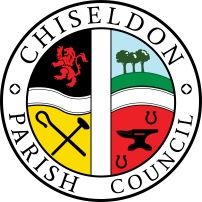 Contact details:Clerk – 01793 740744 clerk@chiseldon-pc.gov.ukYou are summoned to the Environment, General Purpose and Amenities Committee meeting.Remote login via MS Teams, Monday 16th November 2020 at 7.30pm. Meeting link at the bottom of the agenda.AGENDA     Next meeting: Monday 21st December 2020 at 7.30pm Remote MS Teams meeting Signed: C Wilkinson (Clerk).  Date:11.11.2020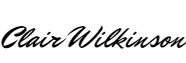 Legislation to allow the council to vote and/or act:No voting items that require legislation in Nov 2020.Residents requiring the additional information as listed in this agenda should contact the Clerk on the details above to ask for a copy.  The information will be displayed on our website where possible.Login: https://teams.microsoft.com/l/meetup-join/19%3a9e01c850e5354f10b1fdba24c2c873fe%40thread.tacv2/1604917613878?context=%7b%22Tid%22%3a%22994eb4e1-2fcb-47f9-a34e-66c6767624a1%22%2c%22Oid%22%3a%22abfe080e-0d86-401d-95dd-e231c117cc34%22%7d                                1.Attendances and apologies for absence to be received and approval voted on.2.      Declarations of interest and vote on any dispensations submitted3.Public recess4.5.6.       7.8.Approval of minutes of meeting 19th October 2020.  Action PointsRenew dispensation for Cllr Andrew McDonald to not attend EGPA meetings for 3 months due to Covid19 work pressures.PRESENTATIONSSwindon Ladies football club to address the committee with requests/suggestions for moving forward for 2021 season.  Fee’s for practice games to be discussed. Jamie Lloyd Davies attending.Update from Hilary Howe at WARP on boardwalk and funding.9.10.11.12.13.14.15.16.17.18.19. PARISHING PROGRESS - No items    PARISH APPEARANCE  - Costs to purchase 14ft Xmas tree and installation costs.  See additional information    BUILDING & AMENITY PRIORITES             TENNIS  CLUBTennis Club representative to update Committee             FOOTBALL CLUBFootball club representative to update CommitteePAVILION – Heater fault. Downflow heater boost timer broken in home changing room.CTS Electrical Services costs to repair (including call out diagnostics fee). £143.00 plus VAT.  To come from Building Maintenance budget.ALLOTMENTS – No itemsREC HALL, GROUND & CAR PARK - No items                  CVPAReview whether legislation of max 6 people at CVPA is being adhered to. Vote on whether to keep the area open or shut it. CEMETERIESFor information – The approved quote for tarmacking the Chapel Path cannot go ahead as the sub-base is not good enough for a layer of tarmac to go over it. The Clerk is getting new quotes for the work required and will present to committee as soon as they are complete.COMMUNITY PRIORITIESVULNERABLE PEOPLE AND BIOSITEMS FOR INCLUSION ON NEXT AGENDA(Cannot be discussed or voted on at this meeting)